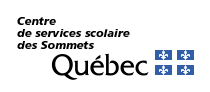 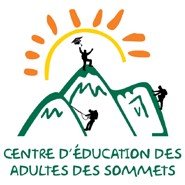 Formation à distance (hors ligne) – niveau secondaire (éducation des adultes) Matériel informatique recommandé Pour Windows : processeur Intel Core2 Duo CPU 2.XX GHz ou AMD. (2 Go de RAM recommandé) Pour Mac : processeur Intel (512 Mo de RAM ou plus recommandé) Imprimante Numériseur ou téléphone intelligent pour prendre des photos de vos devoirsConnexion Internet haute vitesse (5 MO par seconde) Clavier canadien français pour les cours de françaisNavigateur internet: Chrome ou Firefox  Autre matériel requis : La documentation et le matériel d’apprentissage nécessaire à votre formation vous seront remis de différentes façons et à différents moments de la formation, par courriel ou par courrier postal (les frais de postes sont à votre charge) ou sur notre environnement d’apprentissage à distance Moodle. 